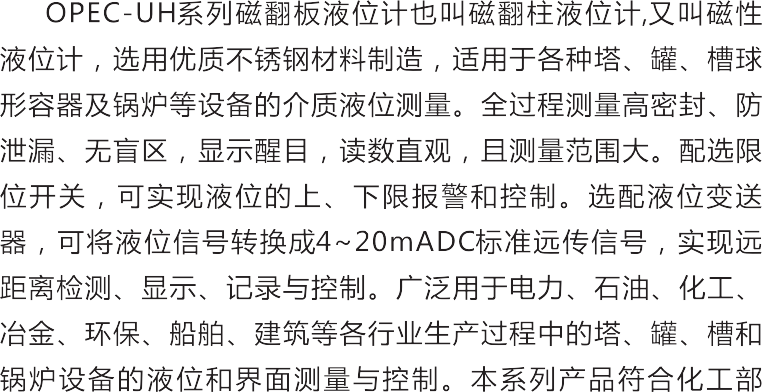 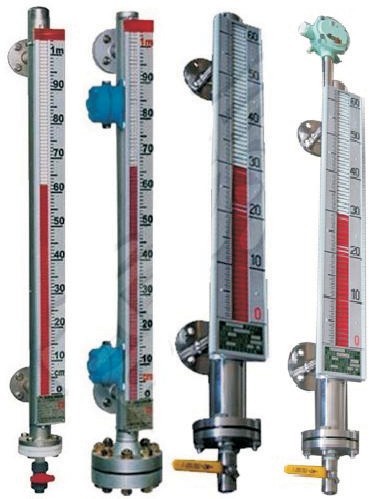 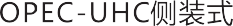 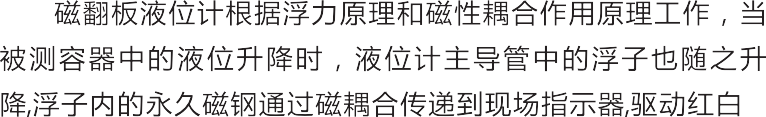 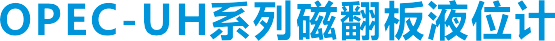 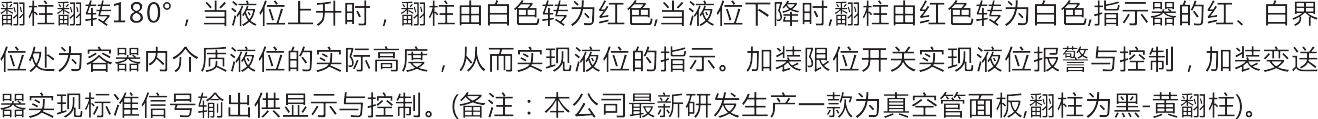 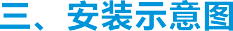 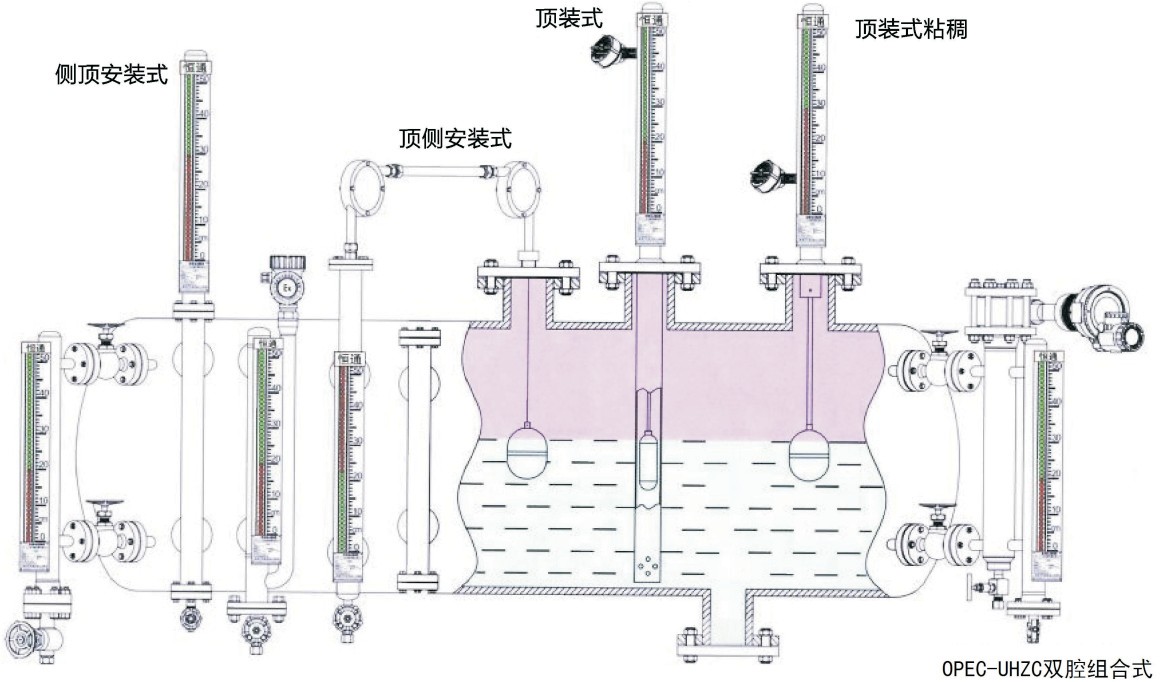 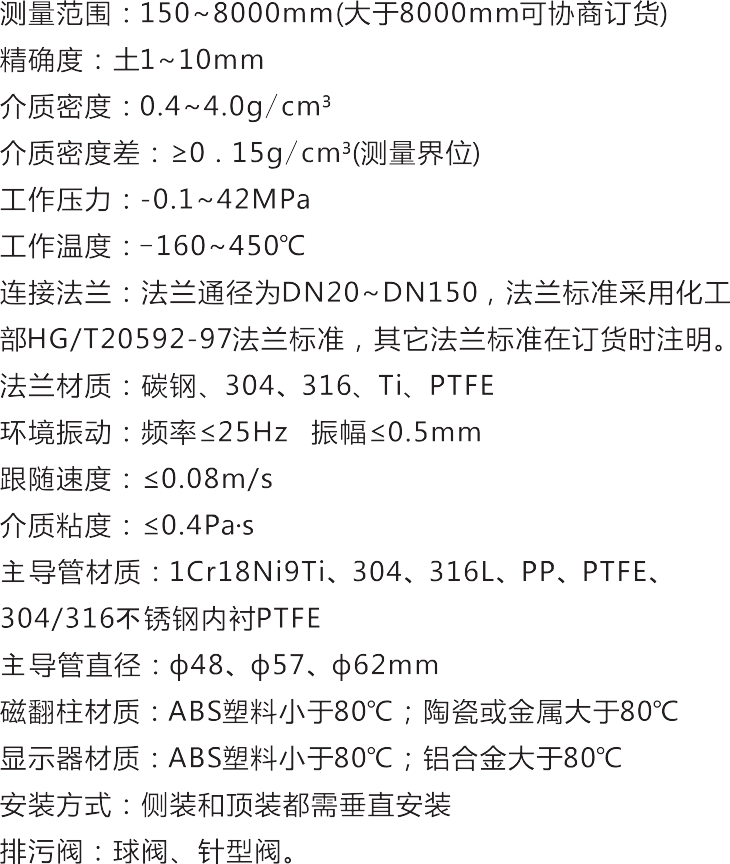 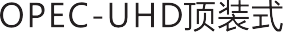 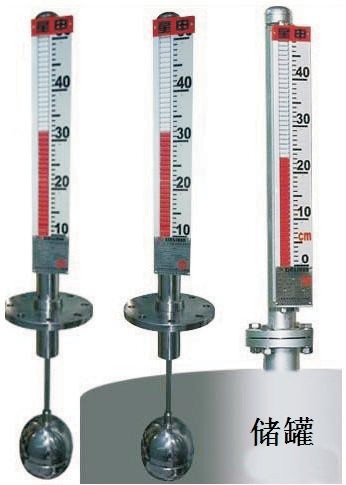 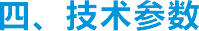 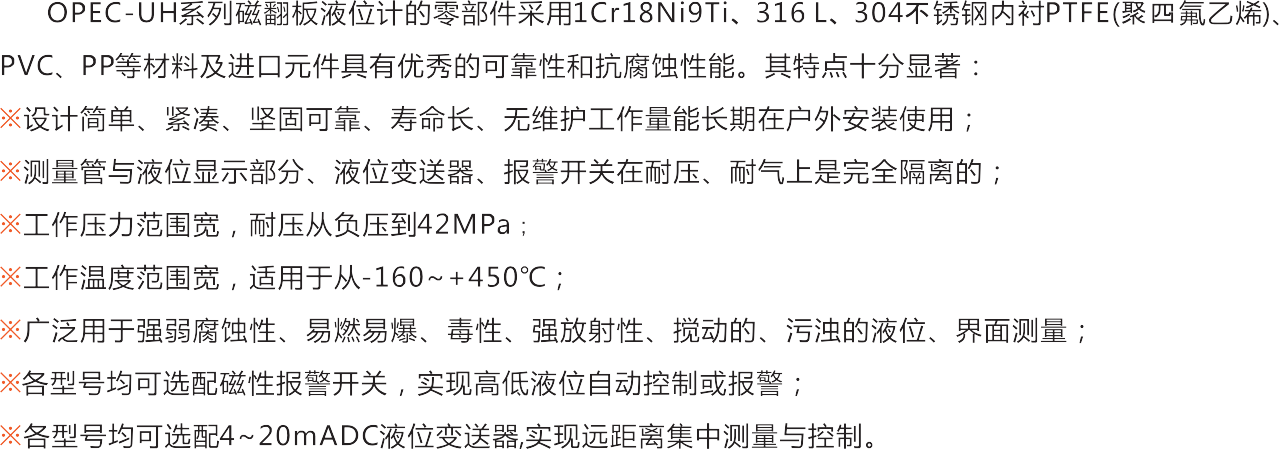 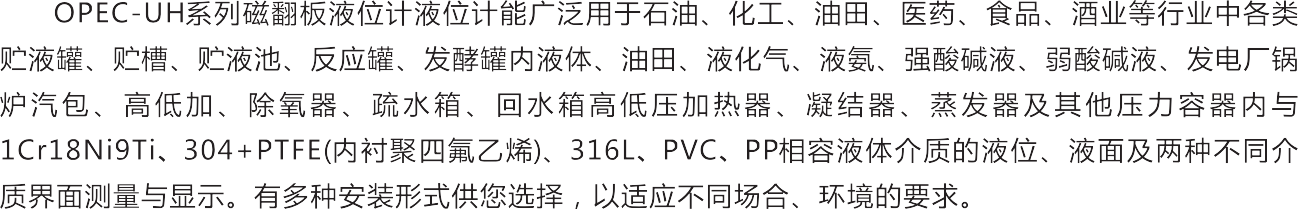 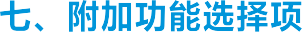 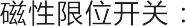 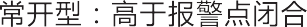 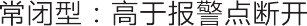 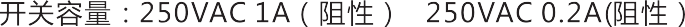 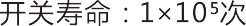 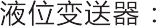 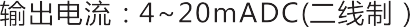 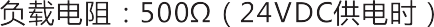 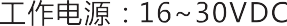 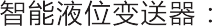 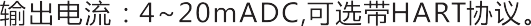 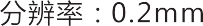 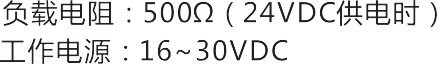 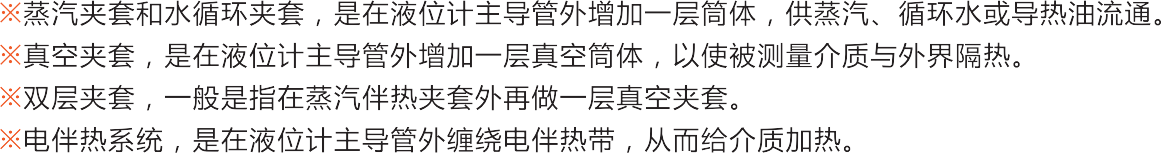 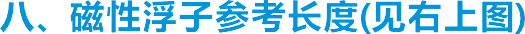 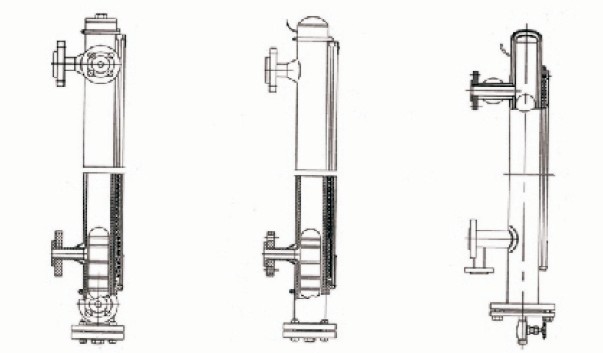 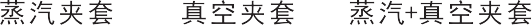 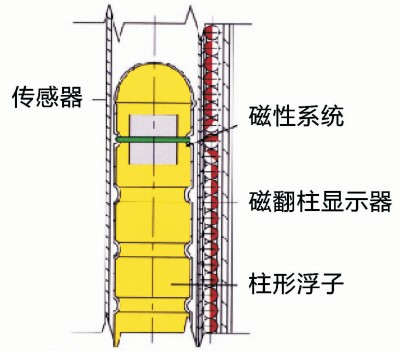 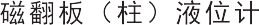 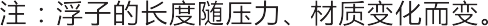 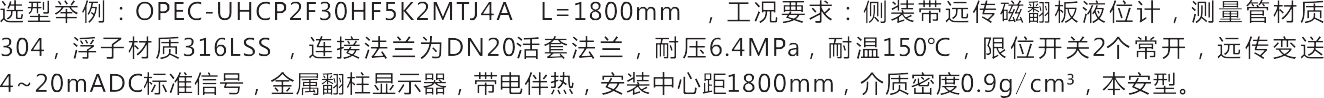 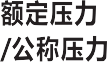 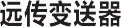 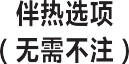 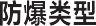 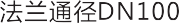 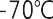 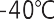 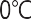 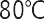 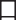 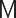 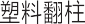 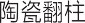 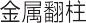 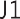 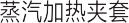 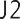 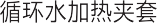 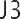 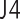 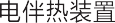 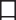 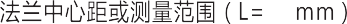 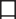 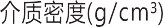 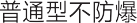 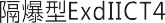 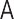 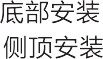 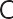 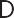 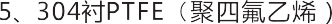 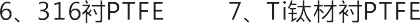 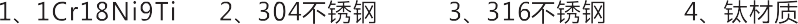 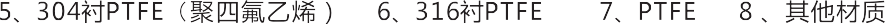 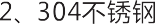 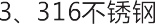 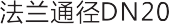 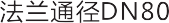 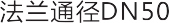 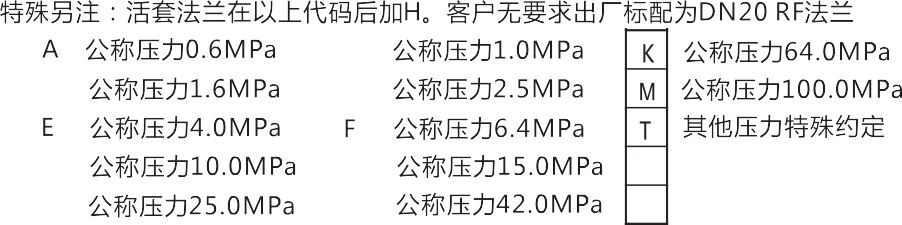 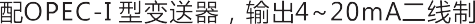 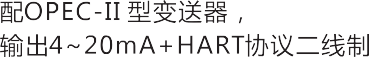 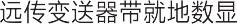 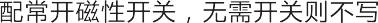 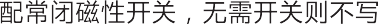 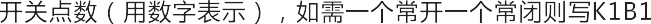 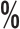 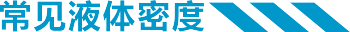 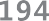 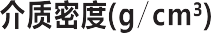 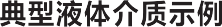 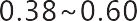 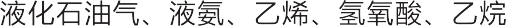 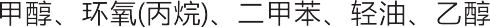 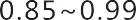 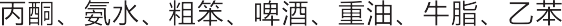 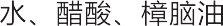 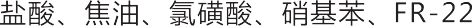 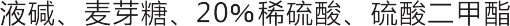 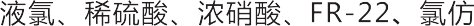 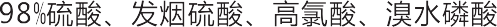 常见液体密度常见液体密度常见液体密度常见液体密度常见液体密度常见液体密度名称温度℃密度kg/dm3名称温度℃密度kg/dm3汽油 航空油150.72机油 轻质油150.88～0.90轻油150.68～0.72中质油150.91～0.935普通油150.72～0.74海水151.02～1.03重油150.75牛奶151.02～1.05高级汽油150.75～0.78矿物润滑油200.88～0.96啤酒151.02～1.04萘190.76发动机燃料油150.82～0.84石油150.90～1.02柴油150.85～0.89菜油150.79～0.82齿轮油150.92原油 （范围）200.90～0.97燃料油 特轻油150.83～0.85阿拉伯200.7～1.04轻油150.86～0.91伊朗200.85中量油150.92～0.99科威特200.835重油150.95～1.0利比亚200.87渣油150.89～0.98罗马尼亚200.83液压油200.875特立尼亚200.854煤油150.78～0.82委内瑞拉200.885硅油200.94糖浆 成品浆800.935柏油151.22～1.24浓浆801.3～1.4焦油 褐煤200.88～0.92薄浆201.3沥青煤200.9～1.1粗浆201.08葡萄酒150.99～1.0浊浆801.05糖溶液（10 ）201.04二硫化碳01.29-20201.08蜂蜜151.4-40201.18硝酸（91 ）151.5-60201.28硫酸（87 ）151.8乙醚150.71溴03.12酒精150.79水银1513.6木精150.8氨水150.98松节油150.855醋酸151.049苯150.88人血1.054水00. 999867盐酸（40 ）151.2水20. 999868无水甘油01.26水41植物油150.9～0.93水180. 998621橄榄油150.92水200. 998229鱼肝油150.945水400. 992244矿物油（润滑油）150.9～0.93水600. 983237蓖麻油150.97水1000. 958375